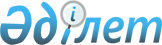 О проекте решения Высшего Евразийского экономического совета "О внесении изменения в приложение № 1 к Регламенту работы Евразийской экономической комиссии"Решение Совета Евразийской экономической комиссии от 4 июля 2023 года № 73.
      Совет Евразийской экономической комиссии решил:
      1. Одобрить проект решения Высшего Евразийского экономического совета "О внесении изменения в приложение № 1 к Регламенту работы Евразийской экономической комиссии" (прилагается) и представить его для рассмотрения Высшим Евразийским экономическим советом.
      2. Настоящее Решение вступает в силу по истечении 10 календарных дней с даты его официального опубликования. О внесении изменения в приложение № 1 к Регламенту работы  Евразийской экономической комиссии
      Высший Евразийский экономический совет решил:
      1. Приложение № 1 к Регламенту работы Евразийской экономической комиссии, утвержденному Решением Высшего Евразийского экономического совета от 23 декабря 2014 г. № 98, дополнить пунктом 51 следующего содержания:
      "51. Определение более короткого или более продолжительного, чем 2 года, срока действия таможенной процедуры временного ввоза (допуска).".
      2. Настоящее Решение вступает в силу с даты его официального опубликования.
					© 2012. РГП на ПХВ «Институт законодательства и правовой информации Республики Казахстан» Министерства юстиции Республики Казахстан
				
      Члены Совета Евразийской экономической комиссии:

      Члены Высшего Евразийского экономического совета:
